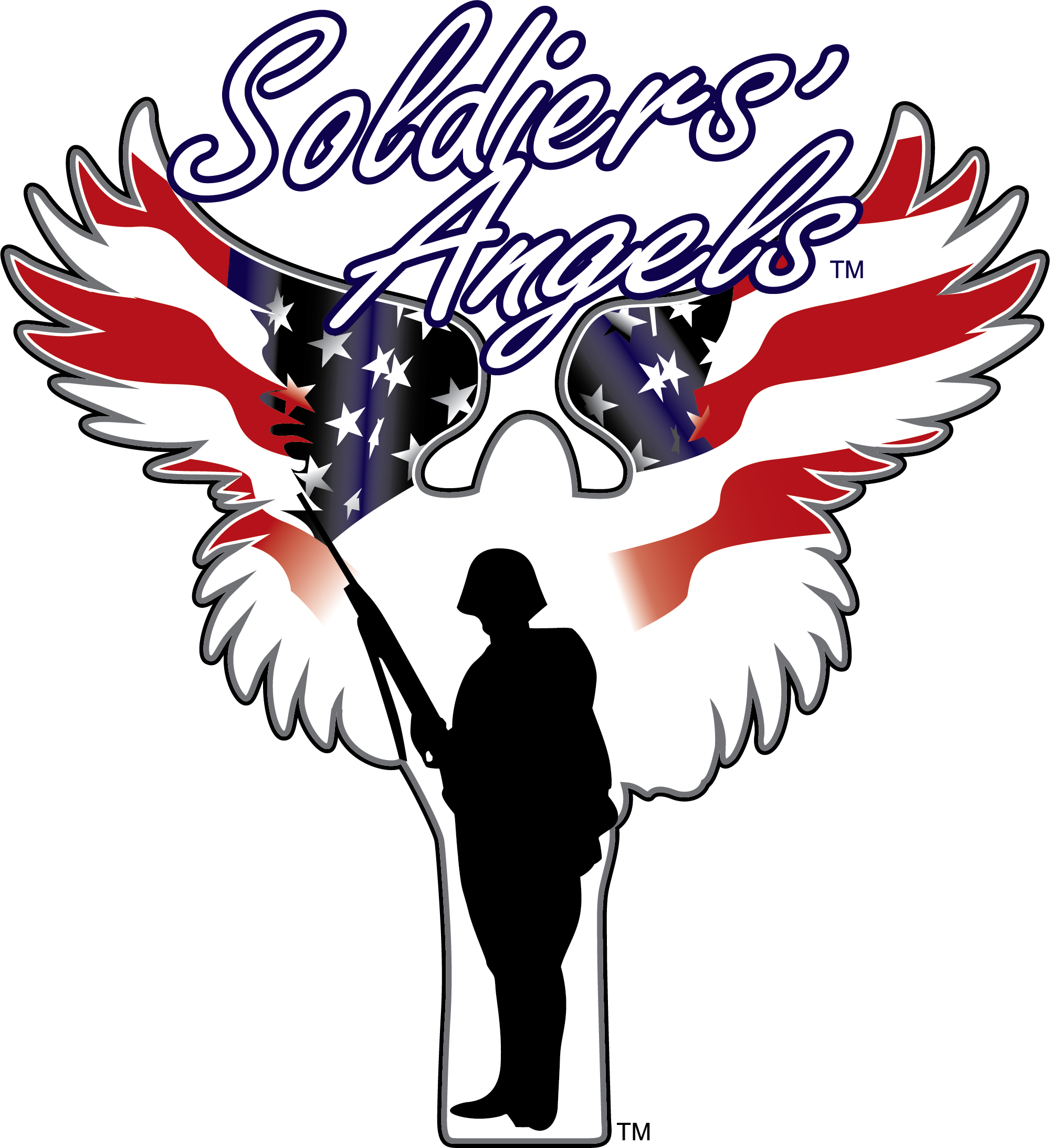 	FOR IMMEDIATE RELEASE[Business]  PARTICIPATES IN SOLDIERS’ ANGELS VALENTINES FOR VETERANS PROGRAMDrop Off Valentine’s Day cards for veterans in VA Hospitals, deployed service members at our location(s)SAN ANTONIO, Texas – For the fifth consecutive year, the national non-profit Soldiers’ Angels is collecting Valentine’s Day greeting cards that will be sent to deployed troops as well as distributed to veterans in VA Hospitals around the country. [Insert paragraph about businesses participation in collecting Valentine’s Day Cards.Although the gesture of sending a Valentine’s Day greeting card may seem small, those who are serving overseas greatly appreciate the kind thoughts. “Many deployed service members do not receive any mail from home,” said Amy Palmer, Soldiers’ Angels CEO, and a U.S. Air Force Veteran.  “Receiving a card from someone they may not know, but who supports them nonetheless, is a fantastic way to boost the morale of our service members.” The story is very much the same for veteran patients in VA Hospitals. “Many are staying in a hospital that may be many miles or several states away from their nearest family members,” says Palmer.  “And, due to COVID-19 restrictions, these patients may not have any visitors so receiving a card or other support helps to keep them going.”[Insert quote from Business]For those who would like to help spread the love to deployed service members and veterans this Valentine’s Day, please drop off your greeting cards (store bought or handmade!) from [insert start date] through [end date] at:[business address]For more information on the program, visit:  https://soldiersangels.org/valentinesforveterans/About Soldiers’ Angels: Soldiers' Angels is a national 501(c)(3) nonprofit that provides aid, comfort, and resources to the military, veterans, and their families. Founded in 2003 by the family of General George Patton, hundreds of thousands of Soldiers' Angels "Angel" volunteers assist veterans, wounded and deployed personnel and their families in a variety of unique and effective ways. (Tax ID# 20-0583415). Learn more at www.soldiersangels.org.